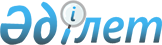 Об очередном призыве на срочную военную службу весной-осенью 2008 года граждан 1981-1990 годов рождения и трудоустройстве уволенных в запас из Вооруженных Сил Республики Казахстан военнослужащих срочной службы
					
			Утративший силу
			
			
		
					Постановление акимата города Актобе Актюбинской области от 18 апреля 2008 года № 1041. Зарегистрировано Управлением юстиции города Актобе Актюбинской области 4 мая 2008 года № 3-1-90. В связи с истечением срока исполнения утратило силу - (письмо Управления юстиции города Актобе Актюбинской области 17 июля 2009 года № 01-4-13/9372)

      Примечание. В связи с истечением срока исполнения утратило силу - (письмо Управления юстиции города Актобе Актюбинской области 17 июля 2009 года № 01-4-13/9372).      В соответствии с Указом Президента Республики Казахстан от 1 апреля 2008 года N 563 "Об увольнении в запас военнослужащих срочной службы, выслуживших установленный срок воинской службы, и очередном призыве граждан Республики Казахстан на срочную воинскую службу в апреле-июне и октябре-декабре 2008 года" и на основании статей 18, 19, 20, 21, 23, 44 Закона Республики Казахстан от 8 июля 2005 года N 74 "О воинской обязанности и воинской службе", акимат города ПОСТАНОВЛЯЕТ:



      1. ГУ "Управление по делам обороны города Актобе" осуществить призыв на срочную военную службу в Вооруженные Силы Республики Казахстан в апреле-июне и октябре-декабре 2008 года граждан мужского пола, которым ко дню призыва исполняется 18 лет, и не имеющих права на отсрочку от призыва на срочную воинскую службу, а также граждан, утративших право на отсрочку от призыва.



      2. Директору ГУ "Департамент здравоохранения Актюбинской области" (Сабыр К.К. - по согласованию) в распоряжение ГУ "Управление по делам обороны города Актобе": 

      1) выделить врачей - специалистов и медицинских сестер для проведения медицинского освидетельствования призывников в резервный состав врачей - специалистов; 

      2) в срок до 1 мая и до 1 октября 2008 года представить в ГУ "Управление по делам обороны города Актобе" список лиц призывного возраста, состоящих на диспансерном учете, а также индивидуальные карты (ф.025у) на больных призывников; 

      3) при необходимости обеспечить проведение дополнительного медицинского обследования призывников по направлению ГУ "Управление по делам обороны города Актобе", для чего выделить необходимое количество коек-мест в закрепленных лечебно-профилактических организациях; 

      4) в период призыва сообщать в ГУ "Управление по делам обороны города Актобе" в трехдневный срок о призывниках, находящихся на стационарном лечении.



      3. Начальнику управления юстиции города Актобе (Даулембаев О.С. - по согласованию) осуществить прописку и выписку призывников по месту жительства при наличии в их военно-учетных документах отметок о принятии на воинский учет или снятии с воинского учета.



      4. Начальнику городского отдела внутренних дел (Усербаев М.А. - по согласованию): 

      1) выделить на весь период проведения призыва наряд полиции в количестве двух человек для общественного порядка на призывном пункте; 

      2) производить розыск и задержание лиц, уклоняющихся от выполнения воинской обязанности; 

      3) сообщать в Управление по делам обороны в семидневный срок о призывниках, в отношении которых ведется дознание или предварительное следствие;



      5. Руководители государственных органов и организаций, независимо от форм собственности, должны отозвать призывников из командировок (отпусков), организовать их оповещение и обеспечить своевременное прибытие на призывной пункт.



      6. Акимам сельских округов по согласованию с ГУ "Управление по делам обороны города Актобе" обеспечить оповещение призывников о вызове их на призывной пункт и своевременное прибытие лиц по этому вызову.



      7. Отделу мониторинга социальной сферы и культурного развития аппарата акима города Актобе совместно с помощником начальника ГУ "Управление по делам обороны города Актобе" (Оразалина А.Т.) провести мероприятия по воспитательной работе среди призывников.



      8. За членами призывной комиссии, медицинскими, техническими работниками, направляемыми для работы на призывном участке в период проведения призыва, сохраняется место работы, занимаемая должность, средний заработок.



      9. Начальнику ГУ "Управление по делам обороны города Актобе" (Бултееву Т.К.) представить информацию о результатах призыва акиму города к 5 июля 2008 года и 5 января 2009 года.



      10. Контроль за выполнением настоящего постановления возложить на заместителя акима города Калдыгулову С.М. и начальника ГУ "Управление по делам обороны города Актобе" Бултеева Т.К.



      11. Настоящее постановление вводится в действие по истечении десяти календарных дней после дня их первого официального опубликования.       Аким города                                С.Нокин 
					© 2012. РГП на ПХВ «Институт законодательства и правовой информации Республики Казахстан» Министерства юстиции Республики Казахстан
				